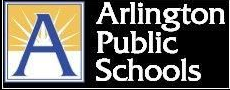 Open SitesArlington County Public Schools is participating in the Summer Food Service Program. Meals will be provided to all children without charge and are the same for all children regardless of race, color, national origin, sex, age or disability, and there will be no discrimination in the course of the meal service.Meals will be provided Monday-Friday from 7/09/18- 8/03/18, at a first come, first serve basis, at the sites and times as follows:    Campbell Elementary School- Breakfast:    7:30-8:30 am Lunch: 11:00am-12:15pm    Long Branch Elementary School- Breakfast: 8:00-9:00am Lunch: 11:00am-12:45pm Meals will be provided Monday-Friday from 7/09/18- 8/17/18, at a first come, first serve basis, at the sites and times as follows:      Abingdon Elementary School- Breakfast: 7:30am-8:30am Lunch 10:00am-12:15pmBarrett Elementary School- Breakfast: 8:00am-9:00am Lunch: 11:00am-12:00pm                    Hoffman-Boston Elementary School- Breakfast: 8:30-9:30am Lunch: 11:00am-12:15pm            Meals will be provided Monday-Friday from 8/06/18- 8/17/18, at a first come, first serve basis, at the sites and times as follows:Carlin Springs Elementary School- Breakfast: 7:30am-8:30am Lunch: 11:00am-12:15pm      Drew Elementary- Breakfast: 7:30am-8:30am Lunch: 11:30am-12:30pm Meals will be provided Monday-Friday from 7/09/18- 8/10/18, at a first come, first serve basis, at the sites and times as follows:Kenmore Middle School- Breakfast: 10:30am-11:00amWakefield High School Breakfast: 7:15am-8:00am Lunch: 10:30am-11:30am   To file a program complaint of discrimination, complete the USDA Program Discrimination Complaint Form (AD-3027), found online at http://www.ascr.usda.gov/complaint_filing_cust.html and at any USDA office, or write a letter addressed to USDA and provide in the letter all of the information requested in the form. To request a copy of the complaint form, call (866) 632-9992. Submit your completed for or letter to USDA by: (1) Mail: U.S. Department of Agriculture Office of the Assistant Secretary for Civil Rights Washington, D.C. 20250-9410 (2) Fax: (202) 690-7442; or (3) Email: program.intake@usda.gov This institution is an equal opportunity provider